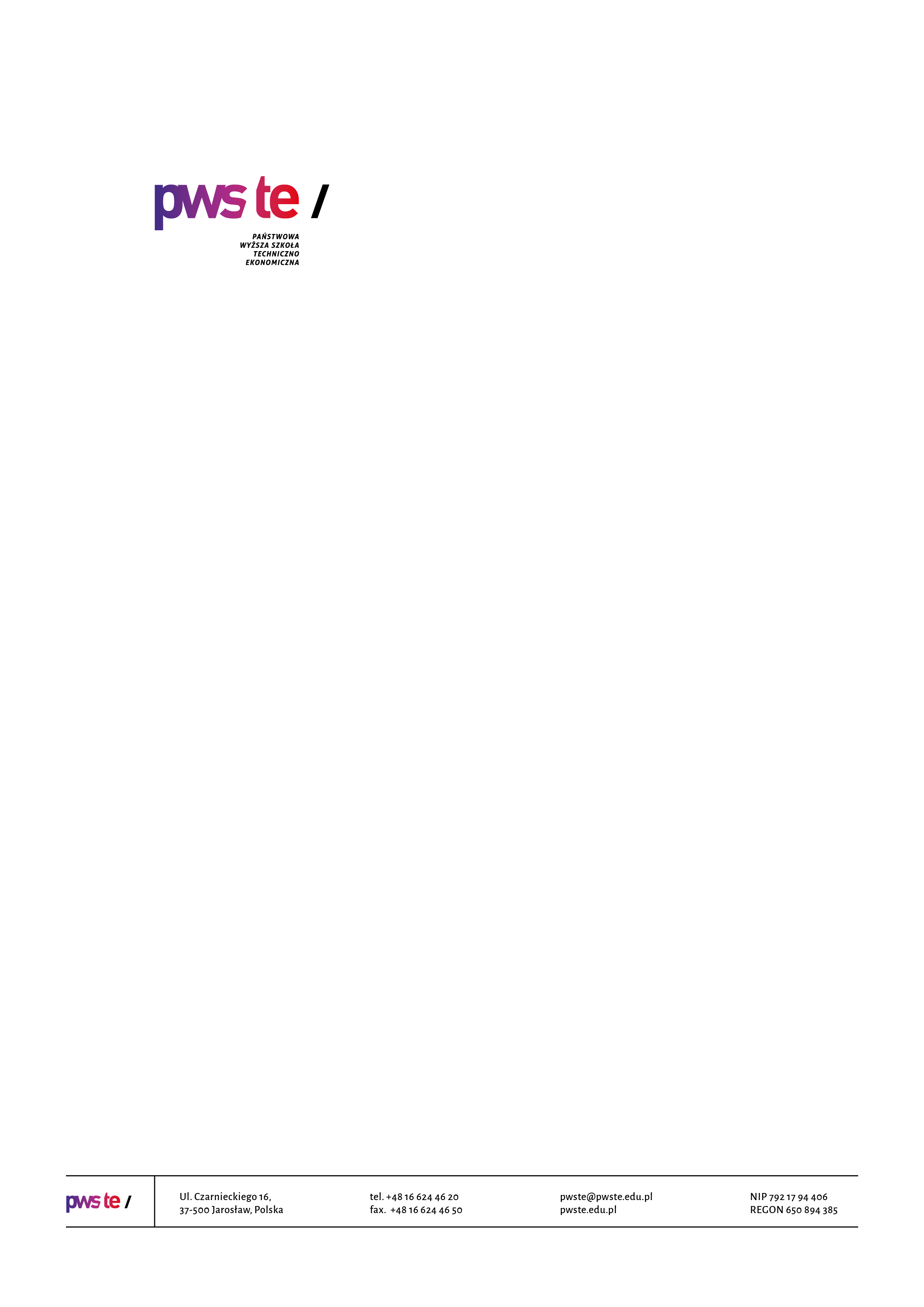 Raport z badańrok akademicki 2020/2021Ankieta oceny jakości prowadzenia zajęć dydaktycznych 
z wykorzystaniem metod i technik kształcenia na odległośćKierunek pedagogika przedszkolna i wczesnoszkolnaOpracowanie:Dział KształceniaJarosław, styczeń 2021WprowadzenieW dniach od 18 grudnia 2020 roku do 15 stycznia 2021 roku zostało przeprowadzone badanie ankietowe wśród studentów kierunku pedagogika przedszkolna i wczesnoszkolna.Celem przeprowadzonego badania było uzyskanie opinii studentów na temat jakości prowadzenia zajęć dydaktycznych z wykorzystaniem metod i technik kształcenia na odległość realizowanych w semestrze zimowym – rok akademicki 2020/2021.Badanie zostało zrealizowane na podstawie elektronicznego kwestionariusza ankiety, który umieszczony został w powiązanej z systemem USOS, aplikacji Ankieter.W badaniu udział wzięło 43 studentów (17 studentów – I roku, 26 studentów – II roku) kierunku pedagogika przedszkolna i wczesnoszkolna, co stanowiło 38,4% wszystkich studentów studiujących na tym kierunku.Zebrany materiał został poddany szczegółowej analizie i przedstawiony w niniejszym raporcie. Ze względu na ilościowy charakter, dane zostały zaprezentowane w formie tabel.Struktura grupy respondentówCzy wszyscy prowadzący, z którymi ma Pan/Pani zajęcia w tym semestrze, kontaktowali się 
z grupą po zawieszeniu zajęć na Uczelni?UwagiI rokz niektórymi wykładowcami ciężko jest się porozumieć;brak uwag;wszystko odbywało się w należytym porządku;otrzymaliśmy kody do zespołów na platformie ms teams i zajęcia się odbyły;brak – 5 osób.II roknie mam;tak – wszyscy;nie mam żadnych uwag;kontakt bardzo dobry;tak wszyscy kontaktowali się z grupą i prowadzili zajęcia w godzinach stosownie do harmonogramu;brak – 5 osób.W jakiej formie prowadzone są zajęcia dydaktyczne z wykorzystaniem metod i technik kształcenia na odległość na Pana/Pani kierunku studiów:Prowadzenie zajęć dydaktycznych z wykorzystaniem metod i technik kształcenia na odległość na Pana/Pani kierunku studiów:UwagiI roknie ma uwag;brak uwag;wszystko jest ok.;jeżeli jakieś zajęcia się nie odbyły, były to pojedyncze przypadki;brak – 5 osób.II roknie mam;odbywają się wszystkie zajęcia;jestem bardzo zadowolona, wyczerpująco omówione tematy i dużo materiałów udostępnionych do nauki;zajęcia odbywają się na najwyższym poziome zarówno ze strony wykładowców jak i studentów... ale chcemy już wrócić do realu!;odbywają się według planu;brak – 5 osób.Poziom kształcenia prowadzonych zajęć w formie online jest Pana/Pani zdaniem:UwagiI rokciężko jest się uczyć przez Internet. na pewno lepiej by było w formie normalnej ponieważ różne są połączenia i nie zawsze siedź dobrze działa a bywa też tak że na lekcji zdalnie trzeba czekać na przykład 20 minut aby było dobre połączenie i żebyś mi się słyszeli i widzieli z wykładowcą. trudniej też na przykład jest wprowadzić w takiej formie ćwiczenia ponieważ na ćwiczeniach trzeba uczestniczyć a nie zawsze to po prostu wychodzi. ale znajdujemy się w takiej sytuacji że mamy pandemię i lepsza jest forma zdalna niż żeby w ogóle nie było zajęć;nauczanie zdalne jest idealne dla studentów pracujących. można odtworzyć sobie wykłady na których nie było możliwości uczestniczyć;jak dobrze wszyscy wiemy, lepiej byłoby się spotkać na uczelni porozmawiać z wykładowcami lecz niestety musimy się dostosować do panujących warunków miejmy nadzieje że za niedługo się skończy ta pandemia;nie mam porównania;niektórych materiałów (np. Gry, czy pomoce dla dzieci) najlepiej byłoby zobaczyć "na żywo". Niekiedy zła jakość Internetu powoduje, ze nie wynosi sie z zajęć tyle, ile zdobylibyśmy na nich w formie tradycyjnej;brak – 5 osób.II roknie mam;dla mnie nauczanie online jest bardzo dobre;wolę zajęcia odbywać stacjonarnie pisanie zaliczeń pod presją czasu na testportal jest ciężkie szczególnie z języka obcego;z zdalnego nauczania jestem bardziej zadowolona. Bardzo dużo informacji otrzymujemy od wykładowców, materiałów, ćwiczeń;ale tradycyjnie oczywiście najlepiej;poziom kształcenia przebiega sprawnie pomimo zajęć online;brak – 5 osób.Jak ocenia Pan/Pani kontakt zdalny z nauczycielami akademickimi?UwagiI rokczasami z niektórymi wychowawcami mamy problem się porozumieć;w bardzo łatwy sposób można skontaktować się z wykładowcami i ten kontakt jest w porządku;nauczyciele są w większości dostępni mailowo, niekiedy telefoniczne i obecni na swoich konsultacjach;brak – 6 osób.II roknie mam;oceniam bardzo dobrze z każdym wykładowcą jest kontakt i nie ma problemu;nie sądziłam że tak sprawnie będzie to wyglądać. Są organizowane konsultacje, gdzie stacjonarnie nie zawsze miałam możliwość na nich być, a zdanie zawsze kiedy są korzystam. Wykładowcy są bardzo pomocni;kontakt bardzo dobry;mam bardzo dobry kontakt z nauczycielami akademickimi, zawsze mają dla nas czas;brak – 5 osób.Czy zajęcia prowadzone z wykorzystaniem metod i technik kształcenia na odległość pozwolą Panu/Pani na optymalne przygotowanie się do egzaminów końcowych?Czy występują jakieś nieprawidłowości przy prowadzeniu zajęć online:UwagiI rokstudenci mają zbyt dużo materiału aby przerobić go samemu ponieważ wykładowcy nie zdążą go zrealizować;brak występujących nieprawidłowości;żadne z powyższych, wszystko jest dobrze;takie jest moje zdanie;żadna z wyżej wymienionych odpowiedzi nie odpowiada w pełni moim spostrzeżeniom;niektóre przedmioty, pomimo egzaminu końcowego, są opatrzone wieloma pracami które należy wykonać żeby zaliczyć przedmiot (przedmiot wyłącznie wykładowy, bez ćwiczeń). Ponadto bardzo dużo rzeczy zostało do zrobienia na koniec semestru, chociaż można było podać polecenia wcześniej. W efekcie zamiast skupić się na nauce do zaliczeń i egzaminów, wykonujemy prezentacje i referaty, co bardzo nam utrudnia organizację. Myślę, że nie jest to efekt prowadzenia zajęć online, a raczej ogólnej organizacji. Gdyby nauczyciele akademiccy podawali tematy prac do napisania i prezentacji do wykonania wcześniej. Moglibyśmy skupić się teraz na rzetelnym zaliczeniu egzaminów. Oczywiście nie dotyczy to wszystkich przedmiotów;brak – 3 osoby.II rokbłędy techniczne;nie ma żadnych nieprawidłowości przy prowadzeniu zajęć online;wszystko ok.;nie mam;tylko z niektórych przedmiotów;jest wszystko ok.;nie występują;nie ma żadnych nieprawidłowości;uważam ze jedyny minus zajęć zdalnych to problemy techniczne i to z mojej strony. Nie ukrywam że wykładowcy zawsze są na czas i zawsze ich łącze jest dobrej jakości – nie wiem jak oni to robią. Niezawodni !;zajęcia na wysokim poziomie;nie zauważam nieprawidłowości;zdarzają się utrudnienia z Internetem na które nikt nie ma wpływu;brak – 4 osoby.Proszę podać sugestie lub pomysły, które zdaniem Pana/Pani mogłyby usprawnić prowadzenie zajęć z wykorzystaniem metod i technik kształcenia na odległość?I roknie mam – 2 osoby;zajęcia prowadzone są w bardzo sprawnie;wprowadzić lekcje online na stałe;moim zdaniem dobrym pomysłem było by wysłanie zagadnień ale już opracowanych, na pewno dla większości studentów było by to bardzo pomocne;nie mam sugestii;zajęcia są prowadzone tak jak powinny.II rokpoprawa jakości teams;wysyłanie materiałów pomocniczych przez wykładowców, które ułatwią przygotowanie się do egzaminów;nie mam żadnych pomysłów dla mnie wszystko jest w porządku;prowadzenie zajęć na odległość jest dla wszystkich dużym problemem. Student poprzez lekcje online nie może wykazać się w 100%. Myślę że nic więcej nie da się zrobić aby usprawnić kształcenie na odległość;uważam, że ta sytuacja każdego z nas zaskoczyła, ale wykładowcy stanęli na wysokości zadania. Jestem bardzo zadowolona. Nie mam żadnych zastrzeżeń. Wykłady jak i materiały zawsze są na czas. Zajęcia pomimo wielu godzin są bardzo ciekawie prowadzone;nie mam pomysłów i sugestii;nie mam;korzystanie z ogólnodostępnych źródeł internetowych takich jak quizy online;myślę, że na chwilę obecną wszystko jest w porządku;moim zdaniem w wyniku zaistniałej sytuacji z wirusem wszystko i tak funkcjonuje na bardzo dobrym poziomie;w tym semestrze zostaliśmy bardzo dobrze przygotowani do zdalnej nauki;brak – 2 osoby.Czy komunikaty publikowane na stronie www Uczelni oraz w mediach społecznościowych dotyczące procesu zdalnego kształcenia są dla Pana/Pani zrozumiałe i czytelne?UwagiI roknie ma uwag;wszystko jest ok.;w razie problemów kontaktujemy się z samorządem, opiekunem, dyrekcją;brak – 4 osoby.II roknie mam;wszystko jest czytelne i jasne nie mam uwag;nie mam zastrzeżeń;tak;tak wszystkie komunikaty publikowane na stronie uczelni są zrozumiałe i czytelne;brak – 5 osób.Czy mają Państwo problemy w obsłudze administracyjnej w związku z procesem zdalnego kształcenia (Sekretariat Instytutu, Biblioteka, Dział Obsługi Studentów, Dział Praktyk Studenckich z Akademickim Biurem Karier)UwagiI roknie – 7 osób;nie mam;nie ma żadnego problemu;raczej nie – 2 osoby;wszystko działa należycie;żadnych problemów. Jeśli pojawił się problem został on bardzo szybko rozwiązany.II rokraczej nie;nie miałam z tym problemu. Telefonicznie załatwiłam wszystko czego potrzebowałam z COS;nie – 12 osób;nie mam żadnych problemów;wszystkie sprawy można załatwić bez problemu. Obsługa administracyjna działa bez zarzutu;załatwiając sprawę w cos miałam problem z kontaktem telefonicznym, pomimo wielu prób w końcu się udało;nie mam problemów;nie mam problemu;nie, nie mam;tak zdarzały się problemy z wysłaniem wiadomości do COS.Cele i rekomendacje do raportu z badań„Studencka ankieta oceny jakości prowadzenia zajęć dydaktycznych 
z wykorzystaniem metod i technik kształcenia na odległość”Celem badania było pozyskanie opinii studentów na temat oceny prowadzenia zajęć dydaktycznych z wykorzystaniem metod i technik kształcenia na odległość.Rekomendacje do raportu z badań – rekomenduje się:zorganizowanie spotkania z nauczycielami akademickimi oraz innymi osobami prowadzącymi zajęcia na kierunku pedagogika przedszkolna i wczesnoszkolna jednolite studia magisterskie w celu omówienia wyników badań ankietowych.KierunekLiczba studentów, do których została wysłana ankietaLiczba studentów, którzy wypełnili ankietęZwrotnośćpedagogika przedszkolna i wczesnoszkolna1124338,4%Odpowiedź I rok[udział %]II rok[udział %]Tak - wszyscy71%96%Większość29%4%Niewielu--------Nikt--------OdpowiedźI rok[liczba wskazanych odp.]II rok[liczba wskazanych odp.]Platforma Moodle (elearning.pwste.edu.pl/moodle)1112Telekonferencje BigBuleButton (bbb.pwste.edu.pl)04Microsft Teams (lub szerzej - cały Microsoft 365)1726Telekonferencje Jitsi00Google Meet, Google Classroom lub G-Suite.00Inne połączenia Video (Skype, Zoom, Discord)01Testportal.pl07Wiadomości i materiały do samodzielnej pracy przesyłane za pomocą poczty e-mail99Materiały do samodzielnej pracy udostępniane przez dysk internetowy (Google Disk itp..)23Inne00OdpowiedźI rok[udział %]II rok[udział %]W ogóle się nie odbywają--------Odbywają się pojedyncze zajęcia--------Odbywają się ze zdecydowanej większości zajęć18%----Odbywają się wszystkie zajęcia82%100%OdpowiedźI rok[udział %]II rok[udział %]Dużo niższy od tradycyjnej formy zajęć6%4%Niższy od tradycyjnej formy zajęć6%19%Taki sam lub porównywalny do tradycyjnej formy zajęć76%65%Wyższy od tradycyjnej formy zajęć12%12%Odpowiedź I rok [udział %]II rok[udział %]Bardzo dobry24%58%Dobry76%42%Zły--------Bardzo zły--------Odpowiedź I rok[udział %]II rok[udział %]Zdecydowanie tak24%12%Raczej tak70%80%Raczej nie6%8%Zdecydowanie nie--------OdpowiedźI rok[liczba wskazanych odp.]II rok[liczba wskazanych odp.]Zajęcia odbywają się w innych godzinach względem harmonogramu zajęć bez uzgodnienia ze studentami10Warunki zaliczenia i pracy online nie są wystarczająco dobrze wyjaśnione35Otrzymane materiały nie kwalifikują się do pracy online00Zbyt duża ilość otrzymywanych materiałów do samodzielnej pracy58OdpowiedźI rok[udział %]II rok[udział %]Zdecydowanie tak59%42%Raczej tak41%58%Raczej nie--------Zdecydowanie nie--------